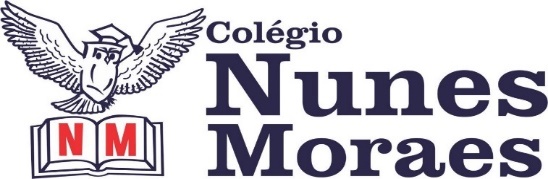 1ª Aula - 23.03.2021 – PREPARATÓRIA DE CÁLCULO5º ANO – 1ª ETAPA Link: https://youtu.be/Ph8bSM4yHoQ1º passo: Clique no link e assista à videoaula. Faça passo a passo, tudo o que eu pedir na videoaula. Para isso, você pode pausar o vídeo sempre que precisar.3º passo: Acompanhe a explanação da professora, a medida que a mesma for orientando as questões da preparatória.  4º passo: Após a explanação do conteúdo, acompanhe a orientação da professora, para fazer a correção da atividade preparatória. Obs: Siga os comandos da professora durante o estudo dirigido e na realização da atividade. Fique atento a correção de cada questão. Mande a foto da atividade realizada, para o whatsapp da professora de sua turma.2ª Aula - 22.03.2021 – PREPARATÓRIA DE HISTÓRIA 5º ANO – 1ª ETAPA Link: https://youtu.be/P0-QprhxK3c1º passo: Abra seu livro na abertura do capítulo 1 de História, para revisarmos o contéudo desse capítulo através de uma atividade preparatória. Nessa preparatória revisaremos os conteúdos dos capítulos 1 e 2. Siga os comandos da professora.2º passo: Clique no link e assista à videoaula. Faça passo a passo, tudo o que eu pedir na videoaula. Para isso, você pode pausar o vídeo sempre que precisar.3º passo: Acompanhe a revisão dos conteúdos através da explanação da professora e a medida que a mesma for orientando as questões da preparatória.  4º passo: Após a explanação do conteúdo, acompanhe a orientação da professora, para fazer a correção da atividade preparatória. Obs: Siga os comandos da professora durante o estudo dirigido e na realização da atividade. Fique atento a correção de cada questão. Mande a foto da atividade realizada, para o whatsapp da professora de sua turma.3ª AULA5º Ano  - Componente Curricular: Ciências Capítulo 04 – Vegetação e sua importância na naturezaAtividades do dia: 23  de março 2021 Passo 1: Continuação do estudo do capítulo 4 “Vegetação e sua importância na natureza” revisando o conteúdo da aula anterior sobre a importância da cobertura vegetal para o ar e o clima. P. 75.Passo 2: Explanação da professora a partir da correção da atividade sobre “A importância da mata ciliar” da página 74.Passo 3: Atividade de classe: página 76, questões 1 e 2. Conclusão do capítulo 4 a partir da leitura do para relembrar, p.77.Link: https://youtu.be/jM0UdGUTFv8Observação: Os Alunos devem enviar as fotos da atividade e o áudio para o whatsapp da professora de sua turma.4ª aulaEnsino Fundamental 5º Ano - Componente Curricular: MatemáticaCapítulo 4 “Multiplicando e dividindo números naturais”Atividades do dia: 23 de Março de 2021 Passo 1: Continuação do estudo do capítulo 4 “Multiplicando e dividindo números naturais”. Explanação sobre o algoritmo da divisão.Passo 2: Correção da atividade da aula anterior no livro p. 119 e 120, questões 7, 8 e 11.Passo 3: Atividade de classe: P.121Passo 4: Atividade de casa: P. 127Link: https://youtu.be/7p7tewbDGYYObs: Ao final da aula, envie a foto da atividade de classe e casa  para o WhatsApp da professora de sua turma.